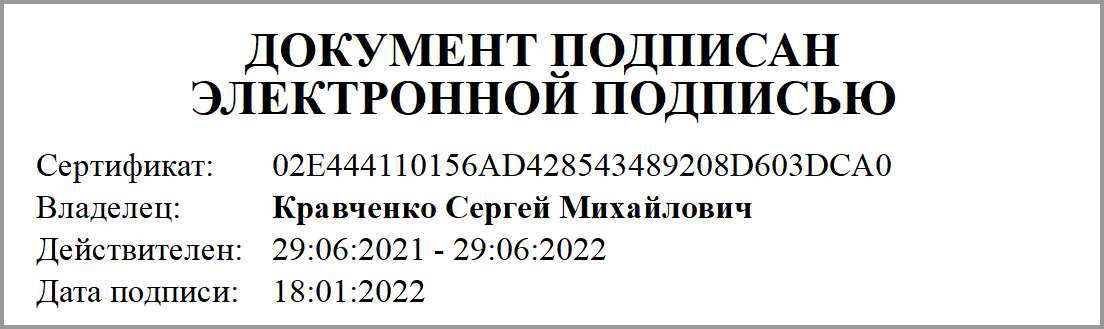 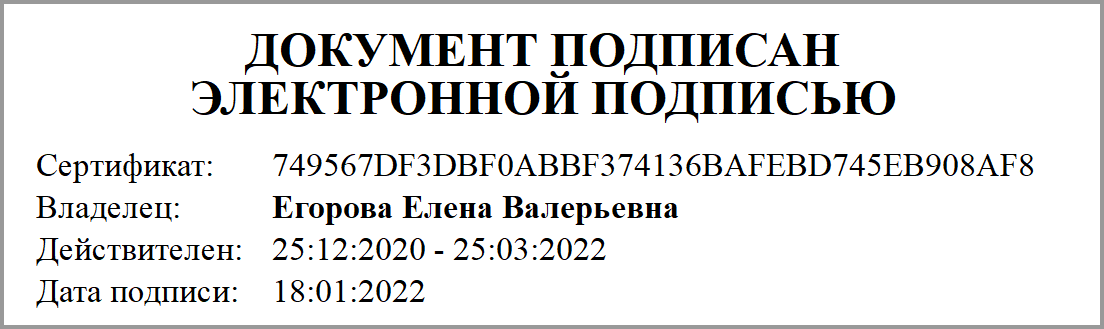 Приложение 3к Соглашениюот 18.01.2022 № 56аПриложение 3к Соглашениюот 18.01.2022 № 56аПриложение 3к Соглашениюот 18.01.2022 № 56аПриложение 3к Соглашениюот 18.01.2022 № 56аПриложение 3к Соглашениюот 18.01.2022 № 56аПриложение 3к Соглашениюот 18.01.2022 № 56аПриложение 3к Соглашениюот 18.01.2022 № 56аЗначения результатов предоставления СубсидииЗначения результатов предоставления СубсидииЗначения результатов предоставления СубсидииЗначения результатов предоставления СубсидииЗначения результатов предоставления СубсидииЗначения результатов предоставления СубсидииЗначения результатов предоставления СубсидииНаименование Учредителя:Наименование Учредителя:департамент образования и науки Брянской областидепартамент образования и науки Брянской областидепартамент образования и науки Брянской областидепартамент образования и науки Брянской областидепартамент образования и науки Брянской областиНаименование Учреждения:Наименование Учреждения:государственное автономное профессиональное образовательное учреждение "Брянский техникум энергомашиностроения и радиоэлектроники имени Героя Советского Союза М.А.Афанасьева"государственное автономное профессиональное образовательное учреждение "Брянский техникум энергомашиностроения и радиоэлектроники имени Героя Советского Союза М.А.Афанасьева"государственное автономное профессиональное образовательное учреждение "Брянский техникум энергомашиностроения и радиоэлектроники имени Героя Советского Союза М.А.Афанасьева"государственное автономное профессиональное образовательное учреждение "Брянский техникум энергомашиностроения и радиоэлектроники имени Героя Советского Союза М.А.Афанасьева"государственное автономное профессиональное образовательное учреждение "Брянский техникум энергомашиностроения и радиоэлектроники имени Героя Советского Союза М.А.Афанасьева"Вид документаВид документапервичныйпервичныйпервичныйпервичныйпервичныйНомер строкиКод бюджетной классификации РФАналити-ческий код СубсидииРезультат предоставления СубсидииЕдиница измеренияЕдиница измеренияПлановые значения результатов предоставления Субсидии по годам (срокам) реализации СоглашенияПлановые значения результатов предоставления Субсидии по годам (срокам) реализации СоглашенияНомер строкиКод бюджетной классификации РФАналити-ческий код СубсидииРезультат предоставления Субсидиинаименованиекод по ОКЕИПлановые значения результатов предоставления Субсидии по годам (срокам) реализации СоглашенияПлановые значения результатов предоставления Субсидии по годам (срокам) реализации Соглашения123456781816.0704.1640310650.6227068Достижение цели(ей) предоставления Субсидии, указанной(ых) в пункте 1.1 настоящего Соглашения1.1816.0704.1640310650.6227068Доля обучающихся получающих  академическую  стипендию в общей численности обучающихся такой категорииПроцент74431.01.2022100,001.1816.0704.1640310650.6227068Доля обучающихся получающих  академическую  стипендию в общей численности обучающихся такой категорииПроцент74428.02.2022100,001.1816.0704.1640310650.6227068Доля обучающихся получающих  академическую  стипендию в общей численности обучающихся такой категорииПроцент74431.03.2022100,001.1816.0704.1640310650.6227068Доля обучающихся получающих  академическую  стипендию в общей численности обучающихся такой категорииПроцент74430.04.2022100,001.1816.0704.1640310650.6227068Доля обучающихся получающих  академическую  стипендию в общей численности обучающихся такой категорииПроцент74431.05.2022100,001.1816.0704.1640310650.6227068Доля обучающихся получающих  академическую  стипендию в общей численности обучающихся такой категорииПроцент74430.06.2022100,001.1816.0704.1640310650.6227068Доля обучающихся получающих  академическую  стипендию в общей численности обучающихся такой категорииПроцент74431.07.2022100,001.1816.0704.1640310650.6227068Доля обучающихся получающих  академическую  стипендию в общей численности обучающихся такой категорииПроцент74431.08.2022100,001.1816.0704.1640310650.6227068Доля обучающихся получающих  академическую  стипендию в общей численности обучающихся такой категорииПроцент74430.09.2022100,001.1816.0704.1640310650.6227068Доля обучающихся получающих  академическую  стипендию в общей численности обучающихся такой категорииПроцент74431.10.2022100,001.1816.0704.1640310650.6227068Доля обучающихся получающих  академическую  стипендию в общей численности обучающихся такой категорииПроцент74430.11.2022100,001.1816.0704.1640310650.6227068Доля обучающихся получающих  академическую  стипендию в общей численности обучающихся такой категорииПроцент74431.12.2022100,001.2816.0704.1640310650.6227068Доля обучающихся получающих  материальную помощь  из стипендиального фонда  в общей численности обучающихся такой категорииПроцент74431.01.2022100,001.2816.0704.1640310650.6227068Доля обучающихся получающих  материальную помощь  из стипендиального фонда  в общей численности обучающихся такой категорииПроцент74428.02.2022100,001.2816.0704.1640310650.6227068Доля обучающихся получающих  материальную помощь  из стипендиального фонда  в общей численности обучающихся такой категорииПроцент74431.03.2022100,001.2816.0704.1640310650.6227068Доля обучающихся получающих  материальную помощь  из стипендиального фонда  в общей численности обучающихся такой категорииПроцент74430.04.2022100,001.2816.0704.1640310650.6227068Доля обучающихся получающих  материальную помощь  из стипендиального фонда  в общей численности обучающихся такой категорииПроцент74431.05.2022100,001.2816.0704.1640310650.6227068Доля обучающихся получающих  материальную помощь  из стипендиального фонда  в общей численности обучающихся такой категорииПроцент74430.06.2022100,001.2816.0704.1640310650.6227068Доля обучающихся получающих  материальную помощь  из стипендиального фонда  в общей численности обучающихся такой категорииПроцент74431.07.2022100,001.2816.0704.1640310650.6227068Доля обучающихся получающих  материальную помощь  из стипендиального фонда  в общей численности обучающихся такой категорииПроцент74431.08.2022100,001.2816.0704.1640310650.6227068Доля обучающихся получающих  материальную помощь  из стипендиального фонда  в общей численности обучающихся такой категорииПроцент74430.09.2022100,001.2816.0704.1640310650.6227068Доля обучающихся получающих  материальную помощь  из стипендиального фонда  в общей численности обучающихся такой категорииПроцент74431.10.2022100,001.2816.0704.1640310650.6227068Доля обучающихся получающих  материальную помощь  из стипендиального фонда  в общей численности обучающихся такой категорииПроцент74430.11.2022100,001.2816.0704.1640310650.6227068Доля обучающихся получающих  материальную помощь  из стипендиального фонда  в общей численности обучающихся такой категорииПроцент74431.12.2022100,001.3816.0704.1640310650.6227068Доля обучающихся получающих  социальную  стипендию в общей численности обучающихся такой категорииПроцент74431.01.2022100,001.3816.0704.1640310650.6227068Доля обучающихся получающих  социальную  стипендию в общей численности обучающихся такой категорииПроцент74428.02.2022100,001.3816.0704.1640310650.6227068Доля обучающихся получающих  социальную  стипендию в общей численности обучающихся такой категорииПроцент74431.03.2022100,001.3816.0704.1640310650.6227068Доля обучающихся получающих  социальную  стипендию в общей численности обучающихся такой категорииПроцент74430.04.2022100,001.3816.0704.1640310650.6227068Доля обучающихся получающих  социальную  стипендию в общей численности обучающихся такой категорииПроцент74431.05.2022100,001.3816.0704.1640310650.6227068Доля обучающихся получающих  социальную  стипендию в общей численности обучающихся такой категорииПроцент74430.06.2022100,001.3816.0704.1640310650.6227068Доля обучающихся получающих  социальную  стипендию в общей численности обучающихся такой категорииПроцент74431.07.2022100,001.3816.0704.1640310650.6227068Доля обучающихся получающих  социальную  стипендию в общей численности обучающихся такой категорииПроцент74431.08.2022100,001.3816.0704.1640310650.6227068Доля обучающихся получающих  социальную  стипендию в общей численности обучающихся такой категорииПроцент74430.09.2022100,001.3816.0704.1640310650.6227068Доля обучающихся получающих  социальную  стипендию в общей численности обучающихся такой категорииПроцент74431.10.2022100,001.3816.0704.1640310650.6227068Доля обучающихся получающих  социальную  стипендию в общей численности обучающихся такой категорииПроцент74430.11.2022100,001.3816.0704.1640310650.6227068Доля обучающихся получающих  социальную  стипендию в общей численности обучающихся такой категорииПроцент74431.12.2022100,00Номер строкиКод бюджетной классификации РФАналити-ческий код СубсидииРезультат предоставления СубсидииЕдиница измеренияЕдиница измеренияПлановые значения результатов предоставления Субсидии по годам (срокам) реализации СоглашенияПлановые значения результатов предоставления Субсидии по годам (срокам) реализации СоглашенияНомер строкиКод бюджетной классификации РФАналити-ческий код СубсидииРезультат предоставления Субсидиинаименованиекод по ОКЕИПлановые значения результатов предоставления Субсидии по годам (срокам) реализации СоглашенияПлановые значения результатов предоставления Субсидии по годам (срокам) реализации Соглашения123456781816.0704.1640310650.6227069Достижение цели(ей) предоставления Субсидии, указанной(ых) в пункте 1.1 настоящего Соглашения1.17069Доля  детей-сирот получающих  компенсацию на обеспечение  одеждой,обувью,мягким инвентарем в общей численности обучающихся такой категорииПроцент74431.01.2022100,001.17069Доля  детей-сирот получающих  компенсацию на обеспечение  одеждой,обувью,мягким инвентарем в общей численности обучающихся такой категорииПроцент74428.02.2022100,001.17069Доля  детей-сирот получающих  компенсацию на обеспечение  одеждой,обувью,мягким инвентарем в общей численности обучающихся такой категорииПроцент74431.03.2022100,001.17069Доля  детей-сирот получающих  компенсацию на обеспечение  одеждой,обувью,мягким инвентарем в общей численности обучающихся такой категорииПроцент74430.04.2022100,001.17069Доля  детей-сирот получающих  компенсацию на обеспечение  одеждой,обувью,мягким инвентарем в общей численности обучающихся такой категорииПроцент74431.05.2022100,001.17069Доля  детей-сирот получающих  компенсацию на обеспечение  одеждой,обувью,мягким инвентарем в общей численности обучающихся такой категорииПроцент74430.06.2022100,001.17069Доля  детей-сирот получающих  компенсацию на обеспечение  одеждой,обувью,мягким инвентарем в общей численности обучающихся такой категорииПроцент74431.07.2022100,001.17069Доля  детей-сирот получающих  компенсацию на обеспечение  одеждой,обувью,мягким инвентарем в общей численности обучающихся такой категорииПроцент74431.08.2022100,001.17069Доля  детей-сирот получающих  компенсацию на обеспечение  одеждой,обувью,мягким инвентарем в общей численности обучающихся такой категорииПроцент74430.09.2022100,001.17069Доля  детей-сирот получающих  компенсацию на обеспечение  одеждой,обувью,мягким инвентарем в общей численности обучающихся такой категорииПроцент74431.10.2022100,001.17069Доля  детей-сирот получающих  компенсацию на обеспечение  одеждой,обувью,мягким инвентарем в общей численности обучающихся такой категорииПроцент74430.11.2022100,001.17069Доля  детей-сирот получающих  компенсацию на обеспечение  одеждой,обувью,мягким инвентарем в общей численности обучающихся такой категорииПроцент74431.12.2022100,001.27069Доля  детей-сирот получающих  компенсацию на питание в общей численности обучающихся такой категорииПроцент74431.01.2022100,001.27069Доля  детей-сирот получающих  компенсацию на питание в общей численности обучающихся такой категорииПроцент74428.02.2022100,001.27069Доля  детей-сирот получающих  компенсацию на питание в общей численности обучающихся такой категорииПроцент74431.03.2022100,001.27069Доля  детей-сирот получающих  компенсацию на питание в общей численности обучающихся такой категорииПроцент74430.04.2022100,001.27069Доля  детей-сирот получающих  компенсацию на питание в общей численности обучающихся такой категорииПроцент74431.05.2022100,001.27069Доля  детей-сирот получающих  компенсацию на питание в общей численности обучающихся такой категорииПроцент74430.06.2022100,001.27069Доля  детей-сирот получающих  компенсацию на питание в общей численности обучающихся такой категорииПроцент74431.07.2022100,001.27069Доля  детей-сирот получающих  компенсацию на питание в общей численности обучающихся такой категорииПроцент74431.08.2022100,001.27069Доля  детей-сирот получающих  компенсацию на питание в общей численности обучающихся такой категорииПроцент74430.09.2022100,001.27069Доля  детей-сирот получающих  компенсацию на питание в общей численности обучающихся такой категорииПроцент74431.10.2022100,001.27069Доля  детей-сирот получающих  компенсацию на питание в общей численности обучающихся такой категорииПроцент74430.11.2022100,001.27069Доля  детей-сирот получающих  компенсацию на питание в общей численности обучающихся такой категорииПроцент74431.12.2022100,001.37069Доля  детей-сирот получающих  компенсацию на приобретение  учебной литературы и письменных принадлежностей в общей численности обучающихся такой категорииПроцент74430.09.2022100,001.47069Доля  детей-сирот получающих  компенсацию на приобретение проездного билета  в общей численности обучающихся такой категорииПроцент74431.01.2022100,001.47069Доля  детей-сирот получающих  компенсацию на приобретение проездного билета  в общей численности обучающихся такой категорииПроцент74428.02.2022100,001.47069Доля  детей-сирот получающих  компенсацию на приобретение проездного билета  в общей численности обучающихся такой категорииПроцент74431.03.2022100,001.47069Доля  детей-сирот получающих  компенсацию на приобретение проездного билета  в общей численности обучающихся такой категорииПроцент74430.04.2022100,001.47069Доля  детей-сирот получающих  компенсацию на приобретение проездного билета  в общей численности обучающихся такой категорииПроцент74431.05.2022100,001.47069Доля  детей-сирот получающих  компенсацию на приобретение проездного билета  в общей численности обучающихся такой категорииПроцент74430.06.2022100,001.47069Доля  детей-сирот получающих  компенсацию на приобретение проездного билета  в общей численности обучающихся такой категорииПроцент74431.07.2022100,001.47069Доля  детей-сирот получающих  компенсацию на приобретение проездного билета  в общей численности обучающихся такой категорииПроцент74431.08.2022100,001.47069Доля  детей-сирот получающих  компенсацию на приобретение проездного билета  в общей численности обучающихся такой категорииПроцент74430.09.2022100,001.47069Доля  детей-сирот получающих  компенсацию на приобретение проездного билета  в общей численности обучающихся такой категорииПроцент74431.10.2022100,001.47069Доля  детей-сирот получающих  компенсацию на приобретение проездного билета  в общей численности обучающихся такой категорииПроцент74430.11.2022100,001.47069Доля  детей-сирот получающих  компенсацию на приобретение проездного билета  в общей численности обучающихся такой категорииПроцент74431.12.2022100,001.57069Доля  детей-сирот получающих компенсацию при выпуске на приобретение одежды,обуви,мягкого инвентаря и оборудования в общей численности обучающихся такой категорииПроцент74430.06.2022100,001.67069Доля обучающихся обеспеченных    горячим питанием  (приобретение продуктов питания) в общей численности обучающихся такой категорииПроцент74431.01.2022100,001.67069Доля обучающихся обеспеченных    горячим питанием  (приобретение продуктов питания) в общей численности обучающихся такой категорииПроцент74428.02.2022100,001.67069Доля обучающихся обеспеченных    горячим питанием  (приобретение продуктов питания) в общей численности обучающихся такой категорииПроцент74431.03.2022100,001.67069Доля обучающихся обеспеченных    горячим питанием  (приобретение продуктов питания) в общей численности обучающихся такой категорииПроцент74430.04.2022100,001.67069Доля обучающихся обеспеченных    горячим питанием  (приобретение продуктов питания) в общей численности обучающихся такой категорииПроцент74431.05.2022100,001.67069Доля обучающихся обеспеченных    горячим питанием  (приобретение продуктов питания) в общей численности обучающихся такой категорииПроцент74430.06.2022100,001.67069Доля обучающихся обеспеченных    горячим питанием  (приобретение продуктов питания) в общей численности обучающихся такой категорииПроцент74430.09.2022100,001.67069Доля обучающихся обеспеченных    горячим питанием  (приобретение продуктов питания) в общей численности обучающихся такой категорииПроцент74431.10.2022100,001.67069Доля обучающихся обеспеченных    горячим питанием  (приобретение продуктов питания) в общей численности обучающихся такой категорииПроцент74430.11.2022100,001.67069Доля обучающихся обеспеченных    горячим питанием  (приобретение продуктов питания) в общей численности обучающихся такой категорииПроцент74430.12.2022100,001.77069Доля обучающихся получающих  компенсационную  выплату  на питание   студентам при их направлении на учебную практику в общей численности обучающихся такой категорииПроцент74428.02.2022100,001.77069Доля обучающихся получающих  компенсационную  выплату  на питание   студентам при их направлении на учебную практику в общей численности обучающихся такой категорииПроцент74431.03.2022100,001.77069Доля обучающихся получающих  компенсационную  выплату  на питание   студентам при их направлении на учебную практику в общей численности обучающихся такой категорииПроцент74430.04.2022100,001.77069Доля обучающихся получающих  компенсационную  выплату  на питание   студентам при их направлении на учебную практику в общей численности обучающихся такой категорииПроцент74431.05.2022100,001.77069Доля обучающихся получающих  компенсационную  выплату  на питание   студентам при их направлении на учебную практику в общей численности обучающихся такой категорииПроцент74430.06.2022100,001.77069Доля обучающихся получающих  компенсационную  выплату  на питание   студентам при их направлении на учебную практику в общей численности обучающихся такой категорииПроцент74431.10.2022100,001.77069Доля обучающихся получающих  компенсационную  выплату  на питание   студентам при их направлении на учебную практику в общей численности обучающихся такой категорииПроцент74430.11.2022100,001.77069Доля обучающихся получающих  компенсационную  выплату  на питание   студентам при их направлении на учебную практику в общей численности обучающихся такой категорииПроцент74431.12.2022100,00Учредитель:Учреждение:Подписано ЭПЕгорова Елена ВалерьевнаПодписано ЭПКравченко Сергей Михайлович